Информация об основных показателях финансово-хозяйственной деятельности АО «Урайтеплоэнергия» за 2016 г., включая структуру основных производственных затрат в сфере горячего водоснабженияп. 60 Постановления Правительства РФ от 17.01.2013 г. № 6в сфере горячего водоснабжения№ п/пИнформация, подлежащая раскрытиюЕдиница измеренияЗначение1234а)Выручка от регулируемой деятельности, в том числе по видам деятельности:тыс руб46 347,56горячее водоснабжениетыс руб46 347,56б)Себестоимость производимых товаров (оказываемых услуг) по регулируемому виду деятельности, включая: тыс руб56 395,99Расходы на покупаемую тепловую энергию (мощность), используемую для горячего водоснабжениятыс руб0,00Расходы на тепловую энергию, производимую с применением собственных источников и используемую для горячего водоснабжениятыс руб0,00Расходы на покупаемую холодную воду, используемую для горячего водоснабжениятыс руб14 443,59Расходы на холодную воду, получаемую с применением собственных источников водозабора (скважин) и используемую для горячего водоснабжениятыс руб0,00Расходы  на  покупаемую  электрическую  энергию (мощность), используемую в технологическом процессетыс руб5 684,98Средневзвешенная стоимость 1 кВт.ч (с учетом мощности)руб4,59Объем приобретения электрической энергиитыс кВт.ч1 239,2200Расходы на оплату труда основного производственного персоналатыс руб2 857,35Отчисления на социальные нужды основного производственного персоналатыс руб865,59Расходы на оплату труда административно-управленческого персоналатыс руб1 996,22Отчисления на социальные нужды административно-управленческого персоналатыс руб565,83Расходы на амортизацию основных производственных средствтыс руб9 569,66Расходы на аренду имущества, используемого для осуществления регулируемого вида деятельноститыс руб0,00Общепроизводственные расходы, в том числе отнесенные к ним:тыс руб4 010,21Расходы на текущий ремонттыс руб0,00Расходы на капитальный ремонттыс руб0,00Общехозяйственные расходы, в том числе отнесенные к ним:тыс руб367,88Расходы на текущий ремонттыс руб0,00Расходы на капитальный ремонттыс руб0,00Расходы на капитальный и текущий ремонт основных производственных средств, в том числе:тыс руб0,00Информация об объемах товаров и услуг, их стоимости и способах приобретения у тех организаций, сумма оплаты услуг которых превышает 20 процентов суммы расходов по указанной статье расходовxотсутствуетРасходы на услуги производственного характера, оказываемые по договорам с организациями на проведение регламентных работ в рамках технологического процессатыс руб129,71Информация об объемах товаров и услуг, их стоимости и способах приобретения у тех организаций, сумма оплаты услуг которых превышает 20 процентов суммы расходов по указанной статье расходовxотсутствуетПрочие расходы, которые подлежат отнесению к регулируемым видам деятельности в соответствии с основами ценообразования в сфере водоснабжения и водоотведения, утвержденными постановлением Правительства Российской Федерации от 13.05.2013 N 406 (Официальный интернет-портал правовой информации http://www.pravo.gov.ru, 15.05.2013)тыс руб15 904,97№ п/пИнформация, подлежащая раскрытиюЕдиница измеренияЗначение1234топливотыс руб14 192,15прочие расходытыс руб1 712,82в)Чистая прибыль, полученная от регулируемого вида деятельности, в том числе:тыс руб-10 817,89Размер расходования чистой прибыли на финансирование мероприятий, предусмотренных инвестиционной программой регулируемой организациитыс руб0,00г)Сведения об изменении стоимости основных фондов (в том числе за счет их ввода в эксплуатацию (вывода из эксплуатации)), их переоценкитыс руб0,00За счет ввода в эксплуатацию (вывода из эксплуатации)тыс руб0,00Стоимость переоценки основных фондовтыс руб0,00д)Валовая прибыль от продажи товаров и услуг по регулируемому виду деятельности (горячее водоснабжение)тыс руб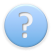 е)Годовая бухгалтерская отчетность, включая бухгалтерский баланс и приложения к нему**ж)Объем покупаемой холодной воды, используемой для горячего водоснабжениятыс м3414,46з)Объем холодной воды, получаемой с применением собственных источников водозабора (скважин) и используемой для горячего водоснабжениятыс м30,0000и)Объем покупаемой тепловой энергии (мощности), используемой для горячего водоснабжениятыс Гкал0,0000к)Объем тепловой энергии, производимой с применением собственных источников и используемой для горячего водоснабжениятыс Гкал19,3800л)Потери воды в сетях ГВС%0,00м)Среднесписочная численность основного производственного персонала чел6,00н)Удельный расход электроэнергии на подачу воды в сеть(учитывать электроэнергию всех насосных и подкачивающих станций)тыс кВт.ч/тыс м32,99